Publicado en  el 28/01/2016 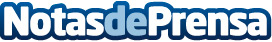 El Ministerio de Medioambiente concede el sello “Calculo y Reduzco” a Indra por reducir sus emisionesDatos de contacto:Nota de prensa publicada en: https://www.notasdeprensa.es/el-ministerio-de-medioambiente-concede-el Categorias: Ecología E-Commerce http://www.notasdeprensa.es